Работа в материале ( класс 1 «а»,1 «б» )План дистанционной работы преподавателя  Ляпцевой Светланы ВладимировныНазвание предпрофессиональной программы «Декоративно  прикладное  творчество»ПредметКлассДата(день недели)Описание
Задание на дистанционное обучениеРесурсОбратная связьРабота в материале1«а»понедельник20.04.2020Тема : Выполнение упражнений  в монохромной цветовой гамме.Выполнение задания рассчитано на  3 урока. Материалы: Бумага формата А4 (3 листа), гуашь(белая, темно синяя, черная), кисти, карандаш резинка , палитра., банка с чистой водой..1-й урок. Выполнить: Лист 1-разделить вертикально на 3 равные части ,провести вертикальные линии. На палитре намешать 3 оттенка серого цвета(светло серый ,средний серый ,темно серый цвет)в каждый из них добавить одинаковое количество темно синей гуаши. Полученными цветами закрашиваем :Первый столбик –светло серо-голубой оттенок, второй столбик серо-синийй оттенок, третий столбик –темно серо-синий оттенок. Наложение гуаши производим сначала горизонтальными мазками, хорошо «растягивая» краску по бумаге, затем вертикальными мазками, добиваемся ровного наложения цвета. Обучающиеся высылают фото своей работы и получают рекомендации преподавателя.2-й урок.Продолжение работы: Лист 2.Делим лист вертикальными линиями на 5 частей. В палитре намешиваем 5 оттенков серого, начиная с самого светлого ,заканчивая самым темным)К каждому из них добавляем синюю гуашь и полученными цветами выполняем 2 лист, добиваясь плавного перехода от светлых оттенков к темным.  Обучающиеся высылают фото своей работы и получают рекомендации преподавателя. 3-й урок.Закрепление материала: Упражнение «заплатка» Делим лист 3 на произвольные части (квадраты, треугольники, овалы и т.д.)В работе должны быть крупные, средние и мелкие части. Далее полученное изображение закрашивается оттенками  серо-голубой и  серо-синей гаммы. В работе должны присутствовать светлые, средние и темные оттенки. Краску необходимо намешивать густую и накладывать на бумагу без подтеков и пятен. Обучающиеся отправляют фото готового линейного рисунка преподавателю. Оценивается проделанная работа. Обучающиеся получают рекомендации преподавателя.Примеры  линейного рисунка листа 3: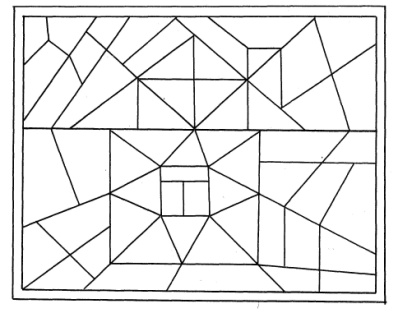 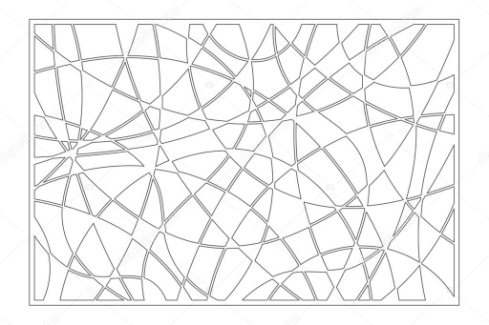 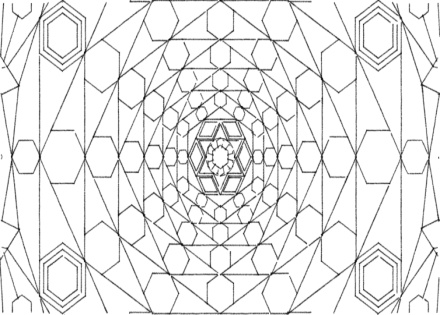 Примеры вариантов цветовой гаммы: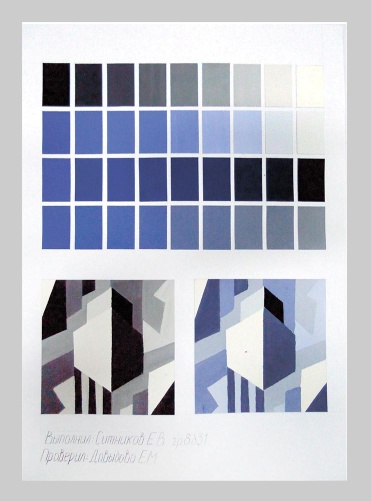 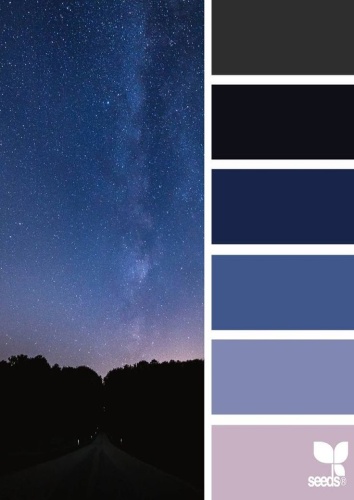 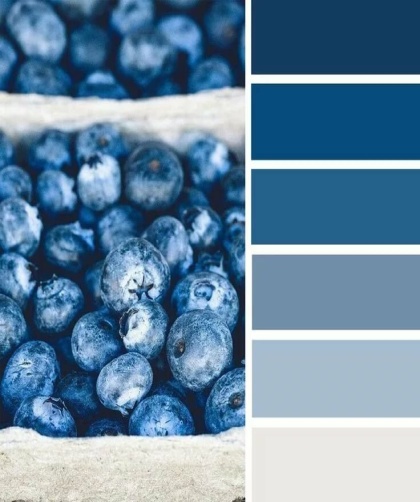 Ляпцева Светлана Владимировнаhttps://vk.com/id590830590Работа в материале1«б»среда22.04.2020Тема : Выполнение упражнений  в монохромной цветовой гамме.Выполнение задания рассчитано на  3 урока. Материалы: Бумага формата А4 (3 листа), гуашь(белая, темно синяя, черная), кисти, карандаш резинка , палитра., банка с чистой водой..1-й урок. Выполнить: Лист 1-разделить вертикально на 3 равные части ,провести вертикальные линии. На палитре намешать 3 оттенка серого цвета(светло серый ,средний серый ,темно серый цвет)в каждый из них добавить одинаковое количество темно синей гуаши. Полученными цветами закрашиваем :Первый столбик –светло серо-голубой оттенок, второй столбик серо-синийй оттенок, третий столбик –темно серо-синий оттенок. Наложение гуаши производим сначала горизонтальными мазками, хорошо «растягивая» краску по бумаге, затем вертикальными мазками, добиваемся ровного наложения цвета. Обучающиеся высылают фото своей работы и получают рекомендации преподавателя.2-й урок.Продолжение работы: Лист 2.Делим лист вертикальными линиями на 5 частей. В палитре намешиваем 5 оттенков серого, начиная с самого светлого ,заканчивая самым темным)К каждому из них добавляем синюю гуашь и полученными цветами выполняем 2 лист, добиваясь плавного перехода от светлых оттенков к темным.  Обучающиеся высылают фото своей работы и получают рекомендации преподавателя. 3-й урок.Закрепление материала: Упражнение «заплатка» Делим лист 3 на произвольные части (квадраты, треугольники, овалы и т.д.)В работе должны быть крупные, средние и мелкие части. Далее полученное изображение закрашивается оттенками  серо-голубой и  серо-синей гаммы. В работе должны присутствовать светлые, средние и темные оттенки. Краску необходимо намешивать густую и накладывать на бумагу без подтеков и пятен. Обучающиеся отправляют фото готового линейного рисунка преподавателю. Оценивается проделанная работа. Обучающиеся получают рекомендации преподавателя.Примеры  линейного рисунка листа 3:Примеры вариантов цветовой гаммы:Ляпцева Светлана Владимировнаhttps://vk.com/id590830590Работа в материалеТема : Выполнение упражнений  в монохромной цветовой гамме.Выполнение задания рассчитано на  3 урока. Материалы: Бумага формата А4 (3 листа), гуашь(белая, темно синяя, черная), кисти, карандаш резинка , палитра., банка с чистой водой..1-й урок. Выполнить: Лист 1-разделить вертикально на 3 равные части ,провести вертикальные линии. На палитре намешать 3 оттенка серого цвета(светло серый ,средний серый ,темно серый цвет)в каждый из них добавить одинаковое количество темно синей гуаши. Полученными цветами закрашиваем :Первый столбик –светло серо-голубой оттенок, второй столбик серо-синийй оттенок, третий столбик –темно серо-синий оттенок. Наложение гуаши производим сначала горизонтальными мазками, хорошо «растягивая» краску по бумаге, затем вертикальными мазками, добиваемся ровного наложения цвета. Обучающиеся высылают фото своей работы и получают рекомендации преподавателя.2-й урок.Продолжение работы: Лист 2.Делим лист вертикальными линиями на 5 частей. В палитре намешиваем 5 оттенков серого, начиная с самого светлого ,заканчивая самым темным)К каждому из них добавляем синюю гуашь и полученными цветами выполняем 2 лист, добиваясь плавного перехода от светлых оттенков к темным.  Обучающиеся высылают фото своей работы и получают рекомендации преподавателя. 3-й урок.Закрепление материала: Упражнение «заплатка» Делим лист 3 на произвольные части (квадраты, треугольники, овалы и т.д.)В работе должны быть крупные, средние и мелкие части. Далее полученное изображение закрашивается оттенками  серо-голубой и  серо-синей гаммы. В работе должны присутствовать светлые, средние и темные оттенки. Краску необходимо намешивать густую и накладывать на бумагу без подтеков и пятен. Обучающиеся отправляют фото готового линейного рисунка преподавателю. Оценивается проделанная работа. Обучающиеся получают рекомендации преподавателя.Примеры  линейного рисунка листа 3:Примеры вариантов цветовой гаммы:Ляпцева Светлана Владимировнаhttps://vk.com/id590830590Тема : Выполнение упражнений  в монохромной цветовой гамме.Выполнение задания рассчитано на  3 урока. Материалы: Бумага формата А4 (3 листа), гуашь(белая, темно синяя, черная), кисти, карандаш резинка , палитра., банка с чистой водой..1-й урок. Выполнить: Лист 1-разделить вертикально на 3 равные части ,провести вертикальные линии. На палитре намешать 3 оттенка серого цвета(светло серый ,средний серый ,темно серый цвет)в каждый из них добавить одинаковое количество темно синей гуаши. Полученными цветами закрашиваем :Первый столбик –светло серо-голубой оттенок, второй столбик серо-синийй оттенок, третий столбик –темно серо-синий оттенок. Наложение гуаши производим сначала горизонтальными мазками, хорошо «растягивая» краску по бумаге, затем вертикальными мазками, добиваемся ровного наложения цвета. Обучающиеся высылают фото своей работы и получают рекомендации преподавателя.2-й урок.Продолжение работы: Лист 2.Делим лист вертикальными линиями на 5 частей. В палитре намешиваем 5 оттенков серого, начиная с самого светлого ,заканчивая самым темным)К каждому из них добавляем синюю гуашь и полученными цветами выполняем 2 лист, добиваясь плавного перехода от светлых оттенков к темным.  Обучающиеся высылают фото своей работы и получают рекомендации преподавателя. 3-й урок.Закрепление материала: Упражнение «заплатка» Делим лист 3 на произвольные части (квадраты, треугольники, овалы и т.д.)В работе должны быть крупные, средние и мелкие части. Далее полученное изображение закрашивается оттенками  серо-голубой и  серо-синей гаммы. В работе должны присутствовать светлые, средние и темные оттенки. Краску необходимо намешивать густую и накладывать на бумагу без подтеков и пятен. Обучающиеся отправляют фото готового линейного рисунка преподавателю. Оценивается проделанная работа. Обучающиеся получают рекомендации преподавателя.Примеры  линейного рисунка листа 3:Примеры вариантов цветовой гаммы:57Тема : Выполнение упражнений  в монохромной цветовой гамме.Выполнение задания рассчитано на  3 урока. Материалы: Бумага формата А4 (3 листа), гуашь(белая, темно синяя, черная), кисти, карандаш резинка , палитра., банка с чистой водой..1-й урок. Выполнить: Лист 1-разделить вертикально на 3 равные части ,провести вертикальные линии. На палитре намешать 3 оттенка серого цвета(светло серый ,средний серый ,темно серый цвет)в каждый из них добавить одинаковое количество темно синей гуаши. Полученными цветами закрашиваем :Первый столбик –светло серо-голубой оттенок, второй столбик серо-синийй оттенок, третий столбик –темно серо-синий оттенок. Наложение гуаши производим сначала горизонтальными мазками, хорошо «растягивая» краску по бумаге, затем вертикальными мазками, добиваемся ровного наложения цвета. Обучающиеся высылают фото своей работы и получают рекомендации преподавателя.2-й урок.Продолжение работы: Лист 2.Делим лист вертикальными линиями на 5 частей. В палитре намешиваем 5 оттенков серого, начиная с самого светлого ,заканчивая самым темным)К каждому из них добавляем синюю гуашь и полученными цветами выполняем 2 лист, добиваясь плавного перехода от светлых оттенков к темным.  Обучающиеся высылают фото своей работы и получают рекомендации преподавателя. 3-й урок.Закрепление материала: Упражнение «заплатка» Делим лист 3 на произвольные части (квадраты, треугольники, овалы и т.д.)В работе должны быть крупные, средние и мелкие части. Далее полученное изображение закрашивается оттенками  серо-голубой и  серо-синей гаммы. В работе должны присутствовать светлые, средние и темные оттенки. Краску необходимо намешивать густую и накладывать на бумагу без подтеков и пятен. Обучающиеся отправляют фото готового линейного рисунка преподавателю. Оценивается проделанная работа. Обучающиеся получают рекомендации преподавателя.Примеры  линейного рисунка листа 3:Примеры вариантов цветовой гаммы:57